ΕΝΤΥΠΟ Σχεδίου Επαγγελματικής ΑνάπτυξηςΣχέδιο Επαγγελματικής Ανάπτυξης ΠΑΡΑΔΕΙΓΜΑ	Για περισσότερες πληροφορίες, επισκεφτείτε την ιστοσελίδα του έργουt4lent.euή τη σελίδα μας στο Facebook@t4lent.euΣτοιχεία ΥπαλλήλουΣτοιχεία ΥπαλλήλουΣτοιχεία ΥπαλλήλουΣτοιχεία ΥπαλλήλουΌνομαΤμήμαΘέσηΑξιολογητήςΕπαγγελματική ΕξέλιξηΕπαγγελματική ΑνάπτυξηΣχέδιο ΔράσηςΔιαχειριστική ΥποστήριξηΧρονοδιάγραμμαΣυζητήστε οποιαδήποτε απαιτούμενη κατάρτιση, μαθήματα ή σεμινάριαΚαταγράψτε τον εμπλουτισμό του υπαλλήλου ως αποτέλεσμα επίτευξης των καθορισμένων στόχωνΠεριγράψτε με λεπτομέρεια τα απαραίτητα βήματα για την επίτευξη των καθορισμένων στόχωνΠροϋπολογισμός, υποστήριξη ή απαραίτητες διαρρυθμίσειςΗμερομηνία έναρξης και προβλεπόμενης ολοκλήρωσηςΜεσοπρόθεσμα/ΚαίριαΜεσοπρόθεσμα/ΚαίριαΜεσοπρόθεσμα/ΚαίριαΜεσοπρόθεσμα/ΚαίριαΜεσοπρόθεσμα/ΚαίριαΜεσοπρόθεσμα/Καίρια1-2 ΧρόνιαΜεσοπρόθεσμα/ΣημαντικάΜεσοπρόθεσμα/ΣημαντικάΜεσοπρόθεσμα/ΣημαντικάΜεσοπρόθεσμα/ΣημαντικάΜεσοπρόθεσμα/ΣημαντικάΜεσοπρόθεσμα/Σημαντικά2-3 ΧρόνιαΜακροπρόθεσμα/ΧρήσιμαΜακροπρόθεσμα/ΧρήσιμαΜακροπρόθεσμα/ΧρήσιμαΜακροπρόθεσμα/ΧρήσιμαΜακροπρόθεσμα/ΧρήσιμαΜακροπρόθεσμα/Χρήσιμα3-5 ΧρόνιαΣτοιχεία ΥπαλλήλουΣτοιχεία ΥπαλλήλουΣτοιχεία ΥπαλλήλουΣτοιχεία ΥπαλλήλουΌνομαJulie AndrewsΤμήμαΑνθρώπινου ΔυναμικούΘέσηΒοηθός ΑΔΑξιολογητήςAnna KareninaΕπαγγελματική ΕξέλιξηΕπαγγελματική ΑνάπτυξηΣχέδιο ΔράσηςΔιαχειριστική ΥποστήριξηΧρονοδιάγραμμαΣυζητήστε οποιαδήποτε απαιτούμενη κατάρτιση, μαθήματα ή σεμινάριαΚαταγράψτε τον εμπλουτισμό του υπαλλήλου ως αποτέλεσμα επίτευξης των καθορισμένων στόχωνΠεριγράψτε με λεπτομέρεια τα απαραίτητα βήματα για την επίτευξη των καθορισμένων στόχωνΠροϋπολογισμός, υποστήριξη ή απαραίτητες διαρρυθμίσειςΗμερομηνία έναρξης και προβλεπόμενης ολοκλήρωσηςΜεσοπρόθεσμα/ΚαίριαΜεσοπρόθεσμα/ΚαίριαΜεσοπρόθεσμα/ΚαίριαΜεσοπρόθεσμα/ΚαίριαΜεσοπρόθεσμα/ΚαίριαΜεσοπρόθεσμα/Καίρια1-2 ΧρόνιαΚατάρτιση στο εργατικό δίκαιο και στους κανονισμούς GDPRΝα γίνει η Καλύτερη Χρήστης του Συστήματος Πληροφόρησης ΑΔΝα γίνει ειδική στο Εργατικό Δίκαιο και στο HRIS, να είναι σε θέση να βοηθήσει συναδέλφους σε όλα τα ιεραρχικά επίπεδα με αιτήματα εργατικού δικαίου και συστήματος ΑΔΘα είναι σε θέση να προτείνει προληπτικά τροποποιήσεις πολιτικής πριν την εφαρμογή νέων νομοθεσιώνΣυμμετοχή σε κατάρτιση και για τα δύο πεδίαΛήψη διευκρινίσεων από εξειδικευμένους νομικούς και πιο έμπειρους επαγγελματίες ΑΔΑνανέωση πολιτικών ΑΔ ώστε να συμμορφώνονται με τη νομοθεσίαΚαθημερινή χρήση του HRIS, εξοικείωση με τη διαχείρισή του, τις αναφορές και άλλες λειτουργίεςΤο κόστος της κατάρτισης έχει ήδη μπει στον προϋπολογισμό αυτής της χρονιάς για να καλύψει την ενημέρωση για το εργατικό δίκαιο και τη χρήση του HRISΗ Julie και η Anna θα ψάξουν και οι δύο για καταρτίσεις που προσφέρονται στο εργατικό δίκαιο και είναι εντός του προϋπολογισμού και παραδίδονται στο 1ο Τρίμηνο (Τ1) του 1ου Χρόνου (Χ1)Η Julie θα έχει πρόσβαση στο τμήμα εργατικού δικαίου της Ομοσπονδίας Εργοδοτών για βοήθεια με νομικά ερωτήματαΚατάρτιση στο HRIS, η αρχική κατάρτιση οργανώθηκε για τον Ιανουάριο του 1ου Χρόνου και ένα σύντομο επαναληπτικό μάθημα στην αρχή του 2ου Χρόνου αν χρειαστείΠαρακολούθηση μιας πλήρους ημέρας κατάρτισης στο Εργατικό Δίκαιο μέχρι το τέλος του 1ου Τριμήνου, του 1ου Χρόνου (Τ1Χ1)Ανανέωση όλων των πολιτικών ώστε να συμμορφώνονται με τις νομοθετικές αλλαγές μέχρι το τέλος του Τ2Χ1Συνεχιζόμενη χρήση του συστήματος HRISΜεσοπρόθεσμα/ΣημαντικάΜεσοπρόθεσμα/ΣημαντικάΜεσοπρόθεσμα/ΣημαντικάΜεσοπρόθεσμα/ΣημαντικάΜεσοπρόθεσμα/ΣημαντικάΜεσοπρόθεσμα/Σημαντικά2-3 ΧρόνιαΚατάρτιση στις μεθόδους πρόσληψηςΕκπαίδευση σε όλα τα πεδία ΑΔ από την προϊστάμενηΜέλος του Συνδέσμου ΑΔΑνάπτυξη γνώσεων και συμμετοχή στη διαδικασία προσλήψεωνΔιεύρυνση γενικών γνώσεων ΑΔ για να είναι σε θέση να αναπληρώνει τη διαχειρίστριαΝα παραμένει ενήμερη για τις τάσεις ΑΔΕφαρμογή της μάθησης σε πράξη και εισήγηση βελτίωσης διαδικασίαςΟρισμός μηνιαίων συναντήσεων με την προϊστάμενη για να λαμβάνει εκπαίδευση σε συγκεκριμένα πεδία ανάπτυξηςΕγγραφή στον ΣύνδεσμοΗ Julie θα αναζητήσει παροχείς κατάρτισης και θα εισηγηθεί κάποιο καλό αλλά οικονομικά προσιτό μάθημα και ο οργανισμός θα το καλύψειΗ Julie και η Anna δεσμεύονται ότι θα επιμείνουν στις συναντήσεις εκπαίδευσηςΟ οργανισμός μπορεί να επιχορηγήσει τη συνδρομήΚατάρτιση στις μεθόδους προσλήψεων, να το παρακολουθήσει μέχρι το τέλος του Χ2Να ξεκινήσει στο Τ1Χ3 και να συνεχίσει σε μηνιαία βάσηΕγγραφή από το Τ1Χ2 με ετήσια ανανέωσηΜακροπρόθεσμα/ΧρήσιμαΜακροπρόθεσμα/ΧρήσιμαΜακροπρόθεσμα/ΧρήσιμαΜακροπρόθεσμα/ΧρήσιμαΜακροπρόθεσμα/ΧρήσιμαΜακροπρόθεσμα/Χρήσιμα3-5 ΧρόνιαΝα γίνει ενεργό μέλος του Συνδέσμου ΑΔ με τη συμμετοχή της σε μια από τις ΕπιτροπέςΚαθοδήγηση από έναν ανώτερο ιεραρχικά, εξωτερικό επαγγελματία ΑΔΝα κτίσει το επαγγελματικό της δίκτυο, να ανταλλάζει απόψεις και ιδέες για ΑΔ με άλλους επαγγελματίες και να βελτιώνει τις δεξιότητες και τις γνώσεις της στη βιομηχανία ΑΔ με τον μακροπρόθεσμο στόχο να γίνει γνωστή στην τοπική κοινότητα ΑΔ ως μια έμπειρη επαγγελματίαςΝα παρακολουθεί τις εκδηλώσεις του Συνδέσμου ΑΔ, να δικτυωθεί και να πληροφορηθεί για τις επιτροπές τους και πώς η Julie μπορεί να προσφέρει εθελοντικά τις υπηρεσίες της για να εμπλακεί πιο ενεργάΝα κτίσει σχέσεις με ανώτερους σε ιεραρχία επαγγελματίες ΑΔ, να εντοπίσει ένα άτομο που η Julie θαυμάζει και εμπιστεύεται και να του ζητήσει να γίνει ο μέντοράς τηςΣυνεχιζόμενη συνδρομή που πληρώνεται από τον οργανισμόΥποστήριξη από την προϊστάμενη αν χρειαστεί για να βρει έναν κατάλληλο και πρόθυμο μέντοραΝα γίνει μέλος Επιτροπής του Συνδέσμου μέχρι το Τ4Χ3/Τ1Χ4Τ4Χ4/Τ1Χ5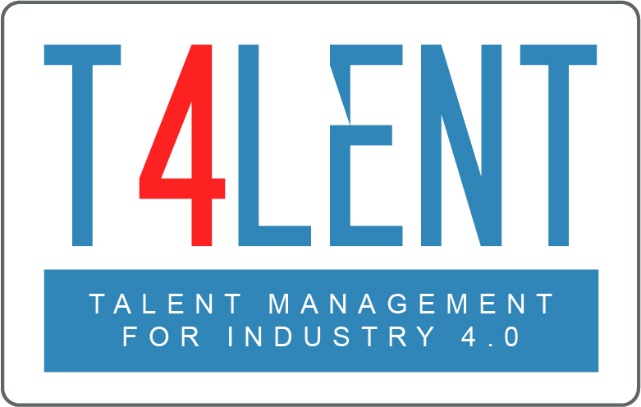 